TANTÁRGYI ADATLAPTantárgyleírásAlapadatokTantárgy neve (magyarul, angolul)  ● Azonosító (tantárgykód)BMEEPA tantárgy jellegeKurzustípusok és óraszámokTanulmányi teljesítményértékelés (minőségi értékelés) típusaKreditszám TantárgyfelelősTantárgyat gondozó oktatási szervezeti egységA tantárgy weblapja A tantárgy oktatásának nyelve A tantárgy tantervi szerepe, ajánlott féléveKözvetlen előkövetelmények Erős előkövetelmény:Gyenge előkövetelmény:Párhuzamos előkövetelmény:Kizáró feltétel (nem vehető fel a tantárgy, ha korábban teljesítette az alábbi tantárgyak vagy tantárgycsoportok bármelyikét):A tantárgyleírás érvényességeJóváhagyta az Építészmérnöki Kar Tanácsa, érvényesség kezdete Célkitűzések és tanulási eredmények Célkitűzések Tanulási eredmények A tantárgy sikeres teljesítésével elsajátítható kompetenciákTudás – a KKK 7.1.1.a pontja szerint:Képesség – a KKK 7.1.1.b pontja szerint:Attitűd – a KKK 7.1.1.c pontja szerint:Önállóság és felelősség – a KKK 7.1.1.d pontja szerint:Oktatási módszertan Tanulástámogató anyagokSzakirodalomJegyzetek Letölthető anyagok Tantárgy tematikájaElőadások tematikája1. BLOKKA vizuális kommunikáció.Grafikai tervezés „szabályai”.Tipográfiai ismeretek 1.Tipográfiai ismeretek 2.Kiadványszerkesztés 1.Kiadványszerkesztés 2.2. BLOKKArculatszervezés, branding 1.Arculatszervezés, branding 2.Environmental Graphic Design 1.Environmental Graphic Design 2.Environmental Graphic Design 3.3. BLOKKDigitális és nyomtatott publikáció, prezentáció 1.Digitális és nyomtatott publikáció, prezentáció 2.Gyakorlati órák tematikája1. BLOKKA vizuális kommunikáció, az üzenet megfogalmazása.Grafikai tervezés „építőelemei”, formatanulmányok.Tipográfiai ismeretek 1. – Betű anatómia, térközök.Tipográfiai ismeretek 2. – Szöveg tördelése.Kiadványszerkesztés 1 – Layout, plakát.Kiadványszerkesztés 2. – Több oldalas kiadvány tervezése.2. BLOKKArculattervezés, branding 1. – Az arculat.Arculattervezés, branding 2. – Egyéb arculati hordozók.Environmental Graphic Design 1.Environmental Graphic Design 2.3. BLOKKNyomtatott pubikálás.Digitális publikálás.TantárgyKövetelmények A Tanulmányi teljesítmény ellenőrzése ÉS értékeléseÁltalános szabályok Teljesítményértékelési módszerekTeljesítményértékelések részaránya a minősítésbenÉrdemjegy megállapítás Javítás és pótlás A tantárgy elvégzéséhez szükséges tanulmányi munka Jóváhagyás és érvényességJóváhagyta az Építészmérnöki Kar Tanácsa, érvényesség kezdete 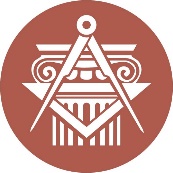 BUDAPESTI MŰSZAKI ÉS GAZDASÁGTUDOMÁNYI EGYETEMÉPÍTÉSZMÉRNÖKI KARkurzustípusheti óraszámjellegelőadás (elmélet)gyakorlatlaboratóriumi gyakorlatneve:beosztása:elérhetősége:szorgalmi időszakban végzett teljesítményértékelésekrészarányRészteljesítmény-értékelésösszesen:∑100%tevékenységóra / félévrészvétel az előadásokonrészvétel a kontakt tanórákonfélévközi készülés a gyakorlatokrakiadott feladatok elkészítése30összesen:∑ 